                                     ПРОЕКТ
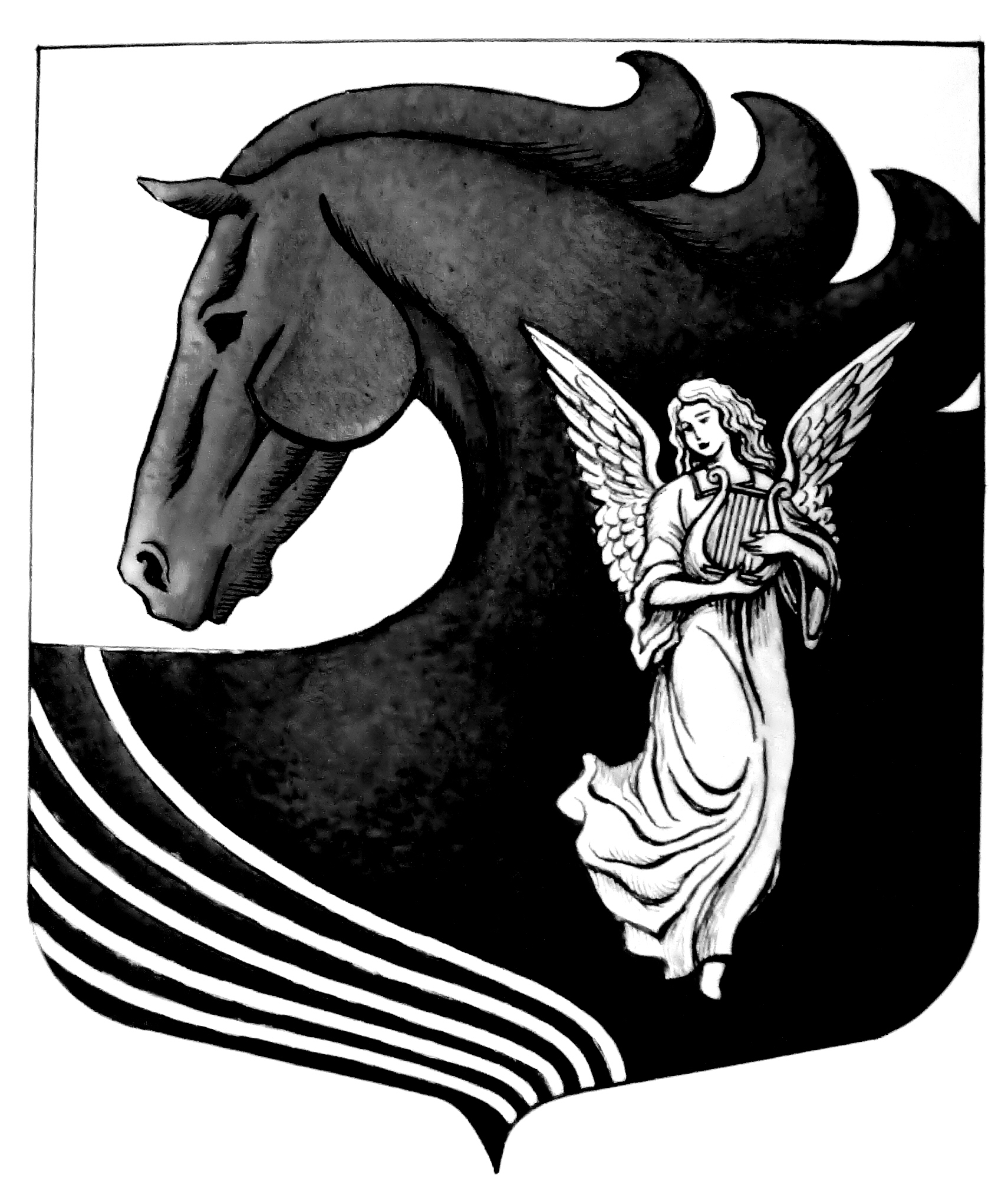 СОВЕТ ДЕПУТАТОВСИВЕРСКОГО ГОРОДСКОГО ПОСЕЛЕНИЯ	ЛЕНИНГРАДСКОЙ ОБЛАСТИтретий созывР Е Ш Е Н И Е          «   » 2017 г.                                                                              №                  О бюджете МО «Сиверское городское поселение Гатчинского муниципального района Ленинградской области»  на 2018 год и плановый период 2019 и 2020 годовВ соответствии с Бюджетным кодексом Российской  Федерации, Федеральным  законом   от 06.10.2003 № 131-ФЗ  «Об общих принципах организации местного самоуправления в Российской Федерации»,  Положением о бюджетном процессе в  муниципальном образовании Гатчинский муниципальный район Ленинградской области, утвержденным решением совета депутатов Гатчинского муниципального района от 21.12.2012 № 271, руководствуясь Уставом Сиверского городского поселения,  учитывая одобрение проекта бюджета Гатчинского муниципального района  на 2018 год  и на плановый периогодов  на публичных слушаниях  11 ноября 2016 года, положительное засовет депутатов Сиверского городского поселенияР Е Ш И Л:	Утвердить бюджет Сиверского городского поселения  на 2018 год и плановый период  2019 и 2020  годов:Статья 1.  Основные характеристики бюджета Сиверского городского поселения на 2018 год и плановый период  2019  и 2020  годов 1. Утвердить основные характеристики бюджета Сиверского городского поселения  на 2018 год:прогнозируемый общий объем доходов бюджета Сиверского городского поселения  в сумме 120 622,6 тыс. руб.;общий объем расходов бюджета Сиверского городского поселения  в сумме 126 037,5 тыс. руб.;прогнозируемый дефицит бюджета  Сиверского городского поселения  в сумме 5 414,9тыс. руб.2. Утвердить основные характеристики бюджета Сиверского городского поселения  на плановый период 2019 и 2020 годов:прогнозируемый общий объем доходов бюджета Сиверского городского поселения  на 2019 год  в сумме 116 926,5 тыс. руб. и на 2020 год  в сумме 118 188,3 тыс. руб.;общий объем расходов бюджета Сиверского городского поселения  на 2019 год в сумме 122 816,5 тыс.  руб., в том числе условно утвержденные расходы в сумме 2 961,0 тыс. руб. и на 2020 год  в сумме 126 078,5 тыс. руб., в том числе условно утвержденные расходы в сумме 5 923,2 тыс. руб.;прогнозируемый дефицит бюджета Сиверского городского поселения  на 2019 год  в сумме 5 890,0 тыс.  руб. и на 2020 год  в сумме 7 890,2 тыс. руб.3. Утвердить источники финансирования дефицита бюджета Сиверского городского поселения на 2018 год согласно приложению 1 к настоящему решению.4. Утвердить источники финансирования дефицита бюджета Сиверского городского поселения  на плановый период  2019  и 2020  годов согласно приложению 2 к настоящему решению.Статья 2. Доходы бюджета Сиверского городского поселения  на 2018 год и плановый период 2019 и 2020  годов1.  Утвердить в пределах общего объема доходов бюджета Сиверского городского поселения,  утвержденного статьей 1 настоящего решения, прогнозируемые поступления доходов на 2018 год согласно приложению 3 к настоящему решению, прогнозируемые поступления доходов  на  плановый период  2019  и 2020  годов согласно приложению 4 к настоящему решению.2. Утвердить в пределах общего объема доходов бюджета Сиверского городского поселения, утвержденного статьей 1 настоящего решения,  безвозмездные поступления  из других бюджетов на 2018 год согласно приложению 5 к настоящему решению, безвозмездные поступления  из других бюджетов  на плановый период  2019  и 2020  годов согласно приложению 6 к настоящему решению.Статья 3.  Главные администраторы доходов бюджета Сиверского городского поселения  и главные администраторы источников финансирования дефицита  бюджета  Сиверского городского поселения  1. Утвердить перечень и коды главных администраторов доходов бюджета Сиверского городского поселения  согласно приложению 8 к настоящему решению.2. Утвердить перечень главных администраторов источников финансирования дефицита бюджета Сиверского городского поселения  согласно  приложению 7 к настоящему решению.          3.Передать функции администрирования отдельных видов доходов бюджета поселения Комитету финансов Гатчинского муниципального района, как финансовому органу, согласно приложению 8.1Статья 4. Особенности администрирования доходов бюджета Сиверского городского поселения  в 2018 году 1. Установить нормативы распределения доходов в бюджет Сиверского городского поселения, не утвержденные Бюджетным кодексом Российской Федерации, федеральными законами Российской Федерации и законами субъектов Российской Федерации, согласно приложению  9 к настоящему решению.2. Установить, что задолженность по отмененным федеральным налогам и сборам, местным налогам и сборам, поступающим в бюджет Сиверского городского поселения, зачисляются в бюджет  Сиверского городского поселения.3. Установить, что 10 процентов прибыли муниципальных унитарных предприятий Сиверского городского поселения, остающейся после уплаты налогов и иных обязательных платежей, зачисляются в бюджет Сиверского городского поселения согласно приложению 10 к настоящему решению.Статья 5. Бюджетные ассигнования бюджета Сиверского городского поселения на 2018 год и плановый период 2019 и 2020  годовУтвердить в пределах общего объема расходов, утвержденного статьей 1 настоящего  решения,  распределение бюджетных ассигнований по разделам и подразделам классификации расходов бюджетов  на 2018 год  согласно приложению 11 к настоящему решению, на  плановый период  2019  и 2020  годов согласно приложению 12 к настоящему решению. Утвердить в пределах общего объема расходов, утвержденного статьей 1 настоящего решения, распределение бюджетных ассигнований по целевым статьям (муниципальным программам Сиверского городского поселения и непрограммным направлениям деятельности), группам  видов расходов, разделам и подразделам классификации расходов бюджетов на 2018 год  согласно приложению 13 к настоящему решению, на плановый период  2019  и 2020  годов согласно приложению 14 к настоящему решению. Утвердить ведомственную структуру расходов бюджета Сиверского городского поселения  на 2018 год  согласно приложению  15 к настоящему решению, на плановый период  2019  и 2020  годов согласно приложению 16 к настоящему решению. Утвердить общий объем бюджетных ассигнований на исполнение публичных обязательств согласно приложению  17 к настоящему решению:на 2018 год в сумме   2100,0 тыс.руб.; на 2019 год в сумме   2100,0 тыс.руб.;на 2020 год в сумме   2100,0  тыс.руб.Утвердить резервный фонд администрации Сиверского городского поселения:на 2018 год в сумме   500 тыс.руб.; на 2019 год в сумме   500 тыс.руб.; на 2020 год в сумме   500 тыс.руб.           Предоставление и расходование указанных средств осуществляется в соответствии с порядком, утверждаемым постановлением администрации  Сиверского городского поселения, в рамках непрограммных расходов бюджета.Утвердить перечень главных распорядителей бюджетных средств Сиверского городского поселения согласно приложению 18 к настоящему решению.Утвердить перечень учреждений - участников  бюджетного процесса  Сиверского городского поселения - согласно приложению 19 к настоящему решению.Утвердить перечень учреждений - неучастников  бюджетного процесса Сиверского городского поселения - согласно приложению 20 к настоящему решению.Установить, что в соответствии с муниципальными правовыми актами администрации  Сиверского городского поселения определяется порядок  предоставления из  бюджета Сиверского городского поселения субсидий юридическим  лицам (за исключением субсидий государственным (муниципальным) учреждениям), индивидуальным предпринимателям, физическим лицам - производителям товаров, работ, услуг, в случаях, установленных настоящим решением. Из бюджета Сиверского городского поселения муниципальным автономным учреждениям и муниципальным бюджетным учреждениям Сиверского городского поселения предоставляются:-субсидии на финансовое обеспечение выполнение муниципального задания на оказание муниципальных услуг (выполнения работ) в порядке, установленном администрацией Сиверского городского поселения;-субсидии на иные цели в порядке, установленном администрацией Сиверского городского поселения;12. Полученные доходы  от  платных услуг, оказываемых казенными  учреждениями, иной приносящий доход деятельности в соответствии с Уставами казенных учреждений, а также безвозмездных поступлений от физических и юридических лиц, в том числе добровольных пожертвований, направленных казенным учреждениям Сиверского городского поселения, подлежат зачислению в бюджет Сиверского городского поселения.	13. Утвердить объем бюджетных ассигнований дорожного фонда: Сиверского городского поселения 	на 2018 год в сумме   5000,0тыс. руб.;на 2019 год в сумме   5 000,0 тыс.руб.;на 2020 год в сумме   5 000,0 тыс.руб.16. Установить, что в соответствии с пунктом 8 статьи 217 Бюджетного кодекса Российской Федерации и Положением о бюджетном процессе в  муниципальном образовании «Сиверское городское поселение Гатчинского муниципального района Ленинградской области», в ходе исполнения настоящего решения изменения в сводную бюджетную роспись на 2018 год вносятся  по следующим основаниям, связанным с особенностями исполнения бюджета Сиверского городского поселения, без внесения изменений в настоящее решение о бюджете:а) в случаях образования, переименования, реорганизации, ликвидации администрации Сиверского городского поселения и ее структурных подразделений, перераспределения их полномочий в пределах общего объема средств, предусмотренных настоящим решением о бюджете на обеспечение их деятельности;б) в случаях перераспределения бюджетных ассигнований между разделами, подразделами, целевыми статьями классификации расходов бюджетов в пределах общего объема бюджетных ассигнований, предусмотренных настоящим решением главному распорядителю бюджетных средств на предоставление бюджетным и автономным учреждениям субсидий на финансовое обеспечение муниципального задания на оказание муниципальных услуг (выполнение работ);в) в случаях перераспределения бюджетных ассигнований между разделами, подразделами, целевыми статьями и видами расходов классификации расходов бюджетов на сумму, необходимую для выполнения условий софинансирования, установленных для получения субсидий, предоставляемых бюджету Сиверского городского поселения из областного бюджета, в пределах объема бюджетных ассигнований, предусмотренных главному распорядителю бюджетных средств бюджета Сиверского городского поселения по соответствующей муниципальной программе;г) в случаях перераспределения бюджетных ассигнований между разделами, подразделами, целевыми статьями и видами расходов классификации расходов бюджетов в случае создания (реорганизации) муниципального учреждения;д) в случаях распределения средств целевых межбюджетных трансфертов 
(и их остатков) из областного бюджета на осуществление отдельных целевых расходов на основании областного закона и (или) нормативных правовых актов Правительства Ленинградской области, а также заключенных соглашений;е) в случаях перераспределения бюджетных ассигнований между главными распорядителями бюджетных средств бюджета Сиверского городского поселения, разделами, подразделами, целевыми статьями, видами расходов классификации расходов бюджетов в пределах общего объема средств, предусмотренных настоящим решением для финансирования муниципальной программы Гатчинского муниципального района, после внесения изменений в муниципальную программу;ж) при внесении Министерством финансов Российской Федерации изменений в Указания о порядке применения бюджетной классификации Российской Федерации в части отражения расходов по кодам разделов, подразделов, целевых статей, видов расходов;з) в случае необходимости уточнения кодов бюджетной классификации по расходам бюджета Сиверского городского поселения, финансовое обеспечение которых осуществляется за счет межбюджетных субсидий, субвенций и иных межбюджетных трансфертов, имеющих целевое назначение;и) в случаях перераспределения бюджетных ассигнований между разделами, подразделами, целевыми статьями, видами расходов  классификации расходов бюджетов в пределах общего объема бюджетных ассигнований, предусмотренных настоящим решением главному распорядителю бюджетных средств Сиверского городского поселения, на сумму денежных взысканий (штрафов) за нарушение условий договоров (соглашений) о предоставлении субсидий из областного бюджета Ленинградской области, подлежащую возврату в областной бюджет;к) в случаях перераспределения бюджетных ассигнований между разделами, подразделами, целевыми статьями и видами расходов классификации расходов бюджетов на сумму, необходимую для уплаты штрафов (в том числе административных), пеней (в том числе за несвоевременную уплату налогов 
и сборов), административных платежей, сборов на основании актов уполномоченных органов и должностных лиц по делам об административных правонарушениях, в пределах общего объема бюджетных ассигнований, предусмотренных главному распорядителю бюджетных средств Сиверского городского поселения в текущем финансовом году.Статья 6. Особенности установления отдельных расходных обязательств и использования бюджетных ассигнований  по обеспечению деятельности органов местного самоуправления  Сиверского городского поселения и муниципальных учреждений Сиверского городского поселения.Установить, что для расчета должностных окладов (окладов, ставок заработной платы) работников за календарный месяц или за выполнение установленной нормы труда (нормы часов работы за ставку заработной платы) в порядке, установленном решением совета депутатов Гатчинского муниципального района от  16  ноября 2011  года № 26 «Об утверждении Положения об оплате труда работников муниципальных бюджетных и  муниципальных  казенных учреждений Сиверского городского поселения Гатчинского муниципального района Ленинградской области»(с изменеиями0, с 01 января 2018 года применяется  расчетная величина в  размере 9 185 руб.Утвердить расходы на обеспечение деятельности совета депутатов Сиверского городского поселения:на 2018 год в сумме 500,0 тыс. руб.;на 2019 год в сумме 500,0 тыс. руб.; на 2020 год в сумме 500,0 тыс. руб     3. Утвердить расходы  на обеспечение деятельности администрации Сиверского городского поселения за счет местного бюджета:на 2018 год в сумме 23702,8 тыс. руб., на 2019 год в сумме 23669,3тыс. руб.; на 2020 год в сумме 23669,3тыс. руб.      4.Утвердить  расходы  на исполнение судебных актов в 2018-2020 году сумме 950,0 тыс. руб.       5.Утвердить размер индексации месячных денежных содержаний должностных окладов главы муниципального образования, муниципальных служащих Сиверского городского поселения и работников, не отнесенных к должностям муниципальной службы,   в 1,04 раза   с 1 января  2018 года.Статья 7. Межбюджетные трансферты 1. В рамках непрограммных расходов бюджета утвердить иные межбюджетные трансферты Гатчинскому муниципальному району  для осуществления части полномочий  в сумме 834,8 тыс.рублей, согласно приложению  21,22 к настоящему решению.Статья  8.  Муниципальный внутренний долг Сиверского городского поселения. Предоставление муниципальных гарантий Сиверского городского поселения.1. Установить, что верхний предел муниципального внутреннего долга Сиверского городского поселения:на 1 января 2019 года в сумме 5 300,0 тыс. руб.;на 1 января 2020 года в сумме 4 500,0 тыс. руб.;на 1 января 2021 года в сумме 4 500,0 тыс. руб.2. Установить, что муниципальный внутренний долг Сиверского городского поселения на 01.01.2019  года отсутствует.Статья 9. Особенности исполнения Бюджета Сиверского городского поселения  в 2018 -2020 годах1.Установить, что к приоритетным расходам бюджета  Сиверского городского поселения относятся:- расходы, направленные на реализацию приоритетных направлений государственной политики в сфере образования и социальной сфере, в том числе обеспечение выполнения функций бюджетных учреждений по оказанию  муниципальных  услуг;- расходы, направленные на  предоставление межбюджетных трансфертов в форме    иных межбюджетных трансфертов.В случае уменьшения объема поступлений доходов в бюджет  Сиверского городского поселения в процессе исполнения бюджета по сравнению с утвержденным настоящим Решением,  финансирование приоритетных расходов осуществляется в полном объеме, а расходы, не отнесенные настоящей статьей к приоритетным, осуществляется в пределах фактически полученных доходов.2. Установить, что муниципальные программы Сиверского городского поселения согласно приложению  23 к настоящему решению приводятся в соответствие с настоящим решением о бюджете не позднее трех месяцев с даты принятия решения. Статья 10. Вступление в силу  настоящего решения.  Настоящее решение вступает в силу с 1 января  2018 года,  подлежит официальному опубликованию и размещению на официальном сайте Сиверского городского поселения.Глава Сиверкого городского поселения			    	          О.А.Воропаева